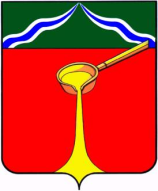 К а л у ж с к а я   о б л а с т ь  А д м и н и с т р а ц и я    м у н и ц и п а л ь н о г о    р а й о н а«Г о р о д   Л ю д и н о в о  и  Л ю д и н о в с к и й   р а й о н»П О С Т А Н О В Л Е Н И Еот 05.02.2018 г.										№153Об организации ярмарки в день народного праздника«Масленица-2018»В целях организации розничной торговли на территории муниципального образования городское поселение «Город Людиново» 18.02.2018 в рамках мероприятий, посвященных празднованию народного праздника «Масленица-2018», определенных постановлением администрации муниципального района «Город Людиново и Людиновский район» от 26.01.2018 №102 «Об организации и проведении народного праздника «Масленица-2018», в соответствии с постановлением правительства Калужской области от 30.08.2011 №470 «Об организации ярмарок и продажи товаров (выполнения работ, оказания услуг) на них на территории Калужской области», администрация муниципального района «Город Людиново и Людиновский район»ПОСТАНОВЛЯЕТ:1. Установить период проведения ярмарки 18.02.2018 с 10.00 до 19.00 часов.2. Определить местом проведения ярмарки фонтанную площадь, сукремльский лесопарк в соответствии со схемой размещения мест на ярмарке.3. Муниципальному унитарному предприятию «Жилищно-коммунальный сервис»:- организовать размещение нестационарных торговых объектов, объектов развлечения согласно схемам размещения (прилагаются);- организовать прием платежей за размещение нестационарных торговых объектов и  объектов развлечения;- обеспечить уборку территории по окончанию торговли;- обеспечить установку биотуалетов.4. Участникам ярмарки: - подать заявки с указанием сведений, согласно постановлению Правительства Калужской области от 30.08.2011 №470. Заявки на участие в ярмарке принимаются до 18.02.2018 г. (включительно);- согласовать ассортимент товаров (перечень услуг), подлежащих реализации (предоставлению) на ярмарке;- обеспечить соответствие реализуемого товара и предоставляемых услуг требованиям санитарно-эпидемиологического и ветеринарного законодательства.5. Юридические лица и индивидуальные предприниматели, обеспечивающие реализацию товара и предоставление услуг, несут ответственность  в соответствии с законодательством Российской Федерации и Калужской области за нарушение санитарных правил, правил в сфере благоустройства, требований безопасности при эксплуатации объектов развлечения. 6. Установить плату за размещение нестационарного торгового объекта для осуществления торговли (оказания услуг) в размере 300 (триста) рублей за погонный метр торгового места. При размещении объектов в лесопарке микрорайона Сукремль применять корректирующий коэффициент -  0,5.7. Рекомендовать Межрайонному отделу Министерства внутренних дел России «Людиновский», 7 отряду Федеральной противопожарной службы по Калужской области обеспечить безопасность участников ярмарки.8. Опубликовать настоящее постановление в средствах массовой информации.9. Контроль за исполнением настоящего постановления возложить на заместителя главы администрации муниципального района В.Н. Фарутина.10. Настоящее Постановление вступает в силу с момента подписания.Глава администрациимуниципального района							     Д.М. АганичевПриложениек постановлению администрацииМР «Город Людиново и Людиновский район»от 05.02.2018 № 153Ассортимент товаров (перечень услуг), подлежащих реализации (предоставлению) на ярмарке 1.Непродовольственные товары:	надувные шары;	детские игрушки;	сувенирная продукция;2. Продовольственные товары:	блины;	хлебобулачная продукция;	кондитерские изделия;	сладкая вата;	газированные напитки в пластиковой таре.3.Услуги: 	объекты развлечения.